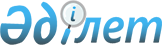 Об установлении ограничительных мероприятий в селе Карабулак по улицам Қазан, Жетіген, Атаев, Абай, Малдыбаева
					
			Утративший силу
			
			
		
					Решение акима Карабулакского сельского округа Зайсанского района Восточно-Казахстанской области от 6 февраля 2017 года № 1. Зарегистрировано Департаментом юстиции Восточно-Казахстанской области 13 марта 2017 года № 4899. Утратило силу - решением акима Карабулакского сельского округа Зайсанского района Восточно-Казахстанской области от 29 января 2018 года № 3
      Сноска. Утратило силу - решением акима Карабулакского сельского округа Зайсанского района Восточно-Казахстанской области от 29.01.2018 № 3 (вводится в действие по истечении десяти календарных дней после дня его первого официального опубликования).

      Примечание РЦПИ.

      В тексте документа сохранена пунктуация и орфография оригинала.
      В соответствии с подпунктом 18) пункта 1 статьи 31 Закона Республики Казахстан "О местном государственном управлении и самоуправлении в Республике Казахстан", в соответствии с подпунктом 7) статьи 10-1 Закона Республики Казахстан "О ветеринарии" от 10 июля 2002 года, на основании представления главного государственного ветеринарно-санитарного инспектора Зайсанского района аким Карабулакского сельского округа РЕШИЛ:
      1. Установить ограничительные мероприятия на крупно-рогатый скот по улицам Қазан, Жетіген, Атаева, Абая и Малдыбаева в связи с возникновением бруцеллеза крупного-рогатого скота.
      2. Рекомендовать главному государственному ветеринарно-санитарному инспектору Зайсанского района (С.Кожекенов) обеспечение контроля за исполнением требований, вытекающих из данного решения. 
      3. Контроль за выполнением данного решения оставляю за собой .
      4. Решение вводится в действие по истечении десяти календарных дней после дня его первого официального опубликования.
					© 2012. РГП на ПХВ «Институт законодательства и правовой информации Республики Казахстан» Министерства юстиции Республики Казахстан
				
      Временно исполняющий 

      обязанности акима Карабулакского 

      сельского округа

Д. Бекбаев
